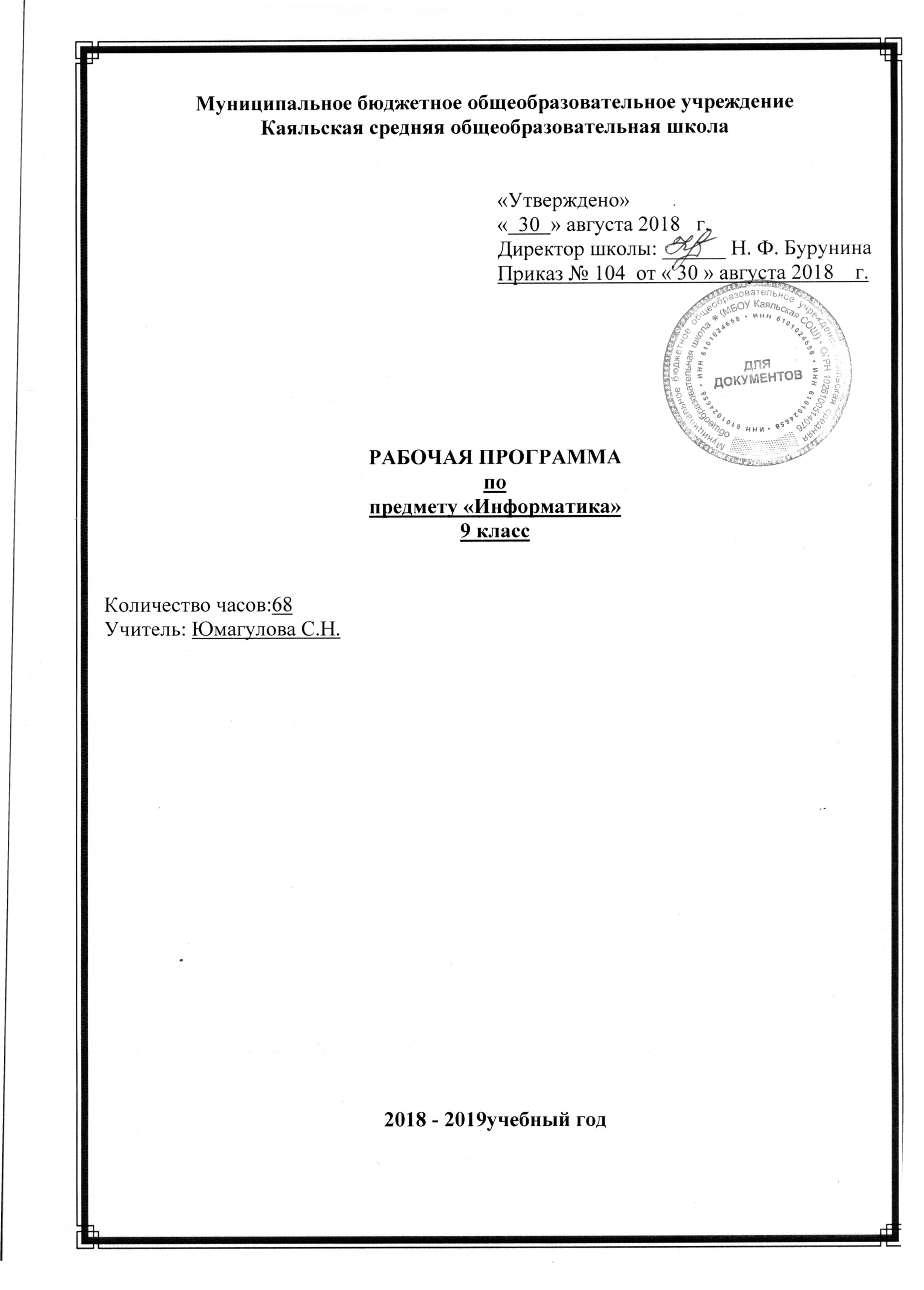 I. Пояснительная запискаПреподавание предмета в 2018 – 2019 учебном году ведётся в соответствии со следующими нормативными и распорядительными документами:Федеральный закон от 29.12.2012 №273-ФЗ «Об образовании в Российской Федерации».Устав Муниципального бюджетного общеобразовательного учреждения Каяльской средней общеобразовательной школы.Образовательная программа основного общего образования Муниципального бюджетного общеобразовательного учреждения Каяльской средней общеобразовательной школы для 9 класса на 2018-2019 уч. годПоложение о рабочей программе учителя МБОУ Каяльской СОШ.Учебный план МБОУ Каяльской СОШ на 2018-2019 учебный год.Календарный учебный график МБОУ Каяльской СОШ на 2018-2019 учебный год.Цели:формирование основ научного мировоззрения в процессе систематизации, теоретического осмысления и обобщения имеющихся и получения новых знаний, умений и способов деятельности в области информатики ; совершенствование общеучебных и общекультурных навыков работы с информацией, навыков информационного моделирования, исследовательской деятельности и т.д.; развитие навыков самостоятельной учебной деятельности школьников; воспитание ответственного и избирательного отношения к информации с учётом правовых и этических аспектов её распространения, стремления к созидательной деятельности и к продолжению образования с применением средств ИКТ. Задачи: овладение умениями работать с различными видами информации с помощью компьютера и других средств информационных и коммуникационных технологий, организовывать собственную информационную деятельность и планировать ее результаты; развитие познавательных интересов, интеллектуальных и творческих способностей средствами ИКТ; воспитание ответственного отношения к информации с учетом правовых и этических аспектов ее распространения; избирательного отношения к полученной информации; выработка навыков применения средств ИКТ в повседневной жизни, при выполнении индивидуальных и коллективных проектов, в учебной деятельности, дальнейшем освоении профессий, востребованных на рынке труда. 1.1. Место предмета в учебном планеВ рабочей программе учитываются основные идеи и положения федеральных государственных образовательных стандартов общего образования второго поколения, а также накопленный опыт преподавания информатики в школе.Рабочая программа в 9 классе рассчитана на 2 часа в неделю на протяжении учебного года, то есть 68 часов в год. Уровень обучения – базовый. Учебно-методический комплекс: В связи с тем, что в учебном плане на изучение предмета отводится 68 часов, а не 70 часов, то в рабочей программе уменьшено количество часов на 2 час за счет резервного времени. Программой предусмотрено проведение:Контрольных работ – 5,Практических работ – 38.Виды контроля: входной – осуществляется в начале каждого урока, актуализирует ранее изученный учащимися материал, позволяет определить их уровень подготовки к уроку;промежуточный - осуществляется внутри каждого урока. Стимулирует активность, поддерживает интерактивность обучения, обеспечивает необходимый уровень внимания, позволяет убедиться в усвоении обучаемым порций материала; проверочный – осуществляется в конце каждого урока; позволяет убедиться, что цели, поставленные на уроке достигнуты, учащиеся усвоили понятия, предложенные им в ходе урока; итоговый – осуществляется по завершении крупного блоки или всего курса; позволяет оценить знания и умения. 1.2. Общая характеристика предметаИнформатика – это естественнонаучная дисциплина о закономерности протекания информационных процессов в системах различной природы, а также о методах и средствах их автоматизации. Вместе с математикой, физикой, химией, биологией курс информатики закладывает основы естественнонаучного мировоззрения.Информатика имеет очень большое и всё возрастающее число междисциплинарных связей, причем как на уровне понятийного аппарата, так и на уровне инструментария.  Многие положения, развиваемые информатикой, рассматриваются как основа создания и использования информационных и коммуникационных технологий – одного из наиболее значимых технологических достижений современной цивилизации. Многие предметные знания и способы деятельности (включая использование средств ИКТ),  освоенные обучающимися на базе информатики способы деятельности, находят применение как в рамках образовательного процесса при изучении других предметных областей, так  и в реальных жизненных ситуациях,  становятся значимыми для формирования качеств личности, т. е. ориентированы на формирование метапредметных и личностных результатов. На протяжении всего периода существования школьной информатики в ней накапливался опыт формирования образовательных результатов, которые в настоящее время принято называть современными образовательными результатами.Одной из основных черт нашего времени является  всевозрастающая изменчивость окружающего мира.  В этих условиях велика роль фундаментального образования, обеспечивающего профессиональную мобильность человека, готовность его к освоению новых технологий, в том числе, информационных. Необходимость подготовки личности к быстро наступающим переменам в обществе требует развития разнообразных форм мышления, формирования у учащихся умений организации собственной учебной деятельности, их ориентации на деятельностную жизненную позицию. В содержании курса информатики для 9 классов основной школы акцент сделан на изучении фундаментальных основ информатики, формировании информационной культуры, развитии алгоритмического мышления, реализации общеобразовательного потенциала предмета. Курс информатики основной школы, опирается на опыт постоянного применения ИКТ, уже имеющийся у учащихся, дает теоретическое осмысление, интерпретацию и обобщение этого опыта.II. Планируемые результаты освоения учебного предмета «Информатика»В результате освоения курса информатики в 9 классе учащиеся получат представление: об информации как одном из основных понятий современной науки, об информационных процессах и их роли в современном мире; о принципах кодирования информации;о моделировании как методе научного познания; о компьютерных моделях и  их использовании для исследования объектов окружающего мира;об алгоритмах обработки информации, их свойствах, основных алгоритмических конструкциях; о способах разработки и программной реализации алгоритмов; о программном принципе работы компьютера – универсального устройства обработки информации; о направлениях развития компьютерной техники;о принципах организации файловой системы, основных возможностях графического интерфейса и правилах организации индивидуального информационного пространства; о назначении и функциях программного обеспечения компьютера; об основных средствах и методах обработки числовой, текстовой, графической и мультимедийной информации; о  технологиях обработки информационных массивов с использованием электронной таблицы или базы данных;о компьютерных сетях распространения и обмена информацией, об использовании информационных ресурсов общества с соблюдением соответствующих правовых и этических норм;о требованиях техники безопасности, гигиены, эргономики и ресурсосбережения при работе со средствами информационных и коммуникационных технологий.Учащиеся будут уметь:приводить примеры информационных процессов, источников и приемников информации; кодировать и декодировать информацию при известных правилах кодирования;переводить единицы измерения количества информации; оценивать количественные  параметры информационных объектов и процессов: объем памяти, необходимый для хранения информации; скорость передачи информации;записывать в двоичной системе целые числа от 0 до 256; записывать и преобразовывать логические выражения с операциями И, ИЛИ, НЕ; определять значение логического выражения;проводить компьютерные эксперименты с использованием готовых моделей;формально исполнять алгоритмы для конкретного исполнителя с фиксированным набором команд, обрабатывающие цепочки символов или списки, записанные на естественном и алгоритмическом языках; формально исполнять алгоритмы, описанные с использованием конструкций  ветвления (условные операторы) и повторения (циклы), вспомогательных алгоритмов, простых и табличных величин;использовать стандартные алгоритмические конструкции для построения алгоритмов для формальных исполнителей;составлять линейные алгоритмы управления исполнителями и записывать их на выбранном алгоритмическом языке (языке программирования);создавать алгоритмы для решения несложных задач, используя конструкции ветвления (в том числе с логическими связками при задании условий) и повторения, вспомогательные алгоритмы и простые величины;создавать и выполнять программы для решения несложных алгоритмических задач в выбранной  среде программирования;оперировать информационными объектами, используя графический интерфейс: открывать, именовать, сохранять объекты, архивировать и разархивировать информацию, пользоваться меню и окнами, справочной системой; предпринимать меры антивирусной безопасности;создавать тексты посредством квалифицированного клавиатурного письма с использованием базовых средств текстовых редакторов, используя нумерацию страниц, списки, ссылки, оглавления; проводить проверку правописания; использовать в тексте списки, таблицы, изображения, диаграммы, формулы;читать диаграммы, планы, карты и другие информационные модели; создавать простейшие модели объектов и процессов в виде изображений, диаграмм, графов, блок-схем, таблиц (электронных таблиц), программ;  переходить от одного представления данных к другому;создавать записи в базе данных;создавать презентации на основе шаблонов;использовать формулы для вычислений в электронных таблицах;проводить обработку большого массива данных с использованием средств электронной таблицы или базы данных;искать информацию с применением правил поиска (построения запросов) в базах данных, компьютерных сетях, некомпьютерных источниках информации (справочниках и словарях, каталогах, библиотеках) при выполнении заданий и проектов по различным учебным дисциплинам;передавать информации по телекоммуникационным каналам в учебной и личной переписке; пользоваться персональным компьютером и его периферийным оборудованием (принтером, сканером, модемом, мультимедийным проектором).Критерии оценивания: тематический; текущий;итоговый.      Контроль теоретических знаний учащихся происходит в форме фронтального опроса, проверки домашних заданий, тестирования по тематическим разделам курса. Контроль практических умений и навыков происходит путем приема индивидуальных заданий, выполняемых учащимися на компьютерах. Нормы оценки: - устного ответа: Отметка «5»: ответ полный и правильный на основании изученных теорий; материал изложен в определенной логической последовательности, литературным языком: ответ самостоятельный. Отметка «4»: ответ полный и правильный на основании изученных теорий; материал изложен в определенной логической последовательности, при этом допущены две-три несущественные ошибки, исправленные по требованию учителя. Отметка «3»: ответ полный, но при этом допущена существенная ошибка, или неполный, несвязный. Отметка «2»: при ответе обнаружено непонимание учащимся основного содержания учебного материала или допущены существенные ошибки, которые учащийся не смог исправить при наводящих вопросах учителя. - практического задания: Отметка «5»: 1) работа выполнена полностью и правильно; сделаны правильные выводы; 2) работа выполнена по плану с учетом техники безопасности. Отметка «4»: работа выполнена правильно с учетом 2-3 несущественных ошибок исправленных самостоятельно по требованию учителя. Отметка «3»: работа выполнена правильно не менее чем на половину или допущена существенная ошибка. Отметка «2»: допущены две (и более) существенные ошибки в ходе работы, которые учащийся не может исправить даже по требованию учителя. - проверка тестов: за каждый правильный ответ начисляется 1 балл; за каждый ошибочный ответ начисляется штраф в 1 балл; за вопрос, оставленный без ответа (пропущенный), ничего не начисляется. -тесты: Отметка «5»: за 86-100% правильных ответов Отметка «4»: за 71-85% правильных ответов; Отметка «3»: за 50-70% правильных ответов. - письменные контрольные работы:Оценка «5»: ставится за работу, выполненную полностью без ошибок и недочётов.Оценка «4»: ставится за работу, выполненную полностью, но при наличии в ней не более одной негрубой ошибки и одного недочёта, не более трёх недочётов.Оценка «3»: ставится, если ученик правильно выполнил не менее 2/3 всей работы или допустил не более одной грубой ошибки и двух недочётов, не более одной грубой и одной не грубой ошибки, не более трёх негрубых ошибок, одной негрубой ошибки и трёх недочётов, при наличии четырёх-пяти недочётов.Оценка «2»: ставится, если число ошибок и недочётов превысило норму для оценки 3 или правильно выполнено не менее 2/3 всей работы. Перечень ошибокГрубые ошибки1. Незнание определений основных понятий, правил, основных положений теории, приёмов составления алгоритмов.2. Неумение выделять в ответе главное.3. Неумение применять знания для решения задач и объяснения блок-схем алгоритмов, неправильно сформулированные вопросы задачи или неверное объяснение хода её решения, незнание приёмов решения задач, аналогичных ранее решённых в классе; ошибки, показывающие неправильное понимание условия задачи или неправильное истолкование решения,  не верное применение операторов в программах, их незнание.4. Неумение читать программы, алгоритмы, блок-схемы.5. Неумение подготовить к работе ЭВМ, запустить программу, отладить её, получить результаты и объяснить их.6. Небрежное отношение к ЭВМ.7. Нарушение требований правил безопасного труда при работе на ЭВМ.Негрубые ошибки1. Неточность формулировок, определений, понятий, вызванные неполнотой охвата основных признаков определяемого понятия; ошибки синтаксического характера.2.  Пропуск или неточное написание тестов в операторах ввода-вывода.3. Нерациональный выбор решения задачи.Недочёты1. Нерациональные записи в алгоритмах, преобразований и решений задач.2. Арифметические ошибки в вычислениях, если эти ошибки грубо не искажают реальность полученного результата.3. Отдельные погрешности в формулировке вопроса или ответа.4. Небрежное выполнение записей, чертежей, схем, графиков.5. Орфографические  и пунктуационные ошибкиIII. Содержание предметаУчебно-тематический планМоделирование и формализация (14 ч)Модели и моделирование. Понятия натурной и информационной моделей объекта (предмета, процесса или явления). Модели в математике, физике, литературе, биологии и т.д.  Использование моделей в практической деятельности. Виды информационных моделей (словесное описание, таблица, график, диаграмма, формула, чертёж, граф, дерево, список и др.) и их назначение. Оценка адекватности модели моделируемому объекту и целям моделирования.Графы, деревья, списки и их применение при моделировании природных и экономических явлений, при хранении и поиске данных.Компьютерное моделирование. Примеры использования компьютерных моделей при решении практических задач. Реляционные базы данных. Основные понятия, типы данных, системы управления базами данных и принципы работы с ними.  Ввод и редактирование записей. Поиск, удаление и сортировка данных.Алгоритмизация и программирование (18 ч)Этапы решения задачи на компьютере: моделирование – разработка алгоритма – кодирование – отладка – тестирование. Задача о пути торможения автомобиля. Одномерные массивы: описание, заполнение, вывод, сортировка.Конструирование алгоритмов. Разработка алгоритма методом последовательного уточнения. Вспомогательные алгоритмы.Запись вспомогательных алгоритмов на языке Паскаль. Процедуры. Функции. Алгоритмы управления. Системы с программным управлением.Обработка числовой информации в электронных таблицах (11 ч)Электронные (динамические) таблицы. Относительные, абсолютные и смешанные ссылки. Использование формул. Выполнение расчётов. Построение графиков и диаграмм. Понятие о сортировке (упорядочивании) данных.Коммуникационные технологии (11 ч)Локальные и глобальные компьютерные сети. Скорость передачи информации. Пропускная способность канала. Интернет. Браузеры.  Взаимодействие на основе компьютерных сетей: электронная почта, чат, форум, телеконференция, сайт. Информационные ресурсы компьютерных сетей: Всемирная паутина, файловые архивы,  компьютерные энциклопедии и справочники.  Поиск информации в файловой системе, базе данных, Интернете. Информационная безопасность личности, государства, общества. Защита собственной информации от несанкционированного доступа.Базовые представления о правовых и этических аспектах использования компьютерных программ и работы в сети Интернет. Итоговое повторение (14 ч)КАЛЕНДАРНО-ТЕМАТИЧЕСКОЕ ПЛАНИРОВАНИЕНазваниеКлассФИО автораИздательствоГод изданияИнформатика и ИКТ: Учебник для 9 класса, в 2-х частях9Л.Л. БосоваБИНОМ. Лаборатория знаний2015-2016Набор цифровых образовательных ресурсов для 9 класса9Л.Л. Босоваhttp://metodist.lbz.ru/authors/informatika/3/ppt9kl.phphttp://metodist.lbz.ru/authors/informatika/3/ppt9kl.php№Тема урока, практическое занятиеКол-во часовКол-во часовКол-во часов№Тема урока, практическое занятиеВсегоТеорияПрактика1Моделирование и формализация14682Алгоритмизация и программирование181083Обработка числовой информации в электронных таблицах11564Коммуникационные технологии11475Итоговое повторение14113Итого:683632№ п/пТемаКол-во часовДомашнее заданиеДатаДата№ п/пТемаКол-во часовДомашнее заданиеПо плануПо факту1Цели изучения курса информатики и ИКТ. Техника безопасности и организация рабочего места.1с.3-4, повт. правила ТБ4.09Моделирование и формализация (13 часов)Моделирование и формализация (13 часов)Моделирование и формализация (13 часов)Моделирование и формализация (13 часов)Моделирование и формализация (13 часов)Моделирование и формализация (13 часов)2Моделирование как метод познания1§1.1, с.5-12; с.11 №3, №46.093Знаковые модели. Словесные модели1§1.2.1, с.13-14; с.18 №6, №7 11.094Знаковые модели. Математические модели1§1.2.2, с.14-20; с.18 №1013.095Графические модели. Графы1§1.3.1-1.3.2, с.21-25; с.26 №11, №1218.096Использование графов при решении задач1§1.3.3, с.25-31; с.26 №6, №7 20.097Табличные модели1§1.4.1, с.32-35;  25.098Использование таблиц при решении задач1§1.4.2, с.35-42 27.099База данных как модель предметной области. Реляционные базы данных.1§1.5, с.43-48 2.1010Система управления базами данных1§1.6.1-1.6.2, с.49-50 4.1011Создание базы данных. 1§1.6.3, с.50-539.1012Запросы на выборку данных.1§1.6.4, с.53-5811.1013Обобщение и систематизация основных понятий темы «Моделирование и формализация».1повт гл.1, с.59 «Тест№1»16.1014Контрольная работа №1 по теме «Моделирование и формализация».118.10Алгоритмизация и программирование (17 часов)Алгоритмизация и программирование (17 часов)Алгоритмизация и программирование (17 часов)Алгоритмизация и программирование (17 часов)Алгоритмизация и программирование (17 часов)Алгоритмизация и программирование (17 часов)15Этапы решения задачи на компьютере1§2.1.1, с.65-68 23.1016Задача о пути торможения автомобиля1§2.1.2, с.68-71 25.1017Решение задач на компьютере1Повт.§2.130.1018Одномерные массивы целых чисел. Описание массива. Использование циклов.1§2.2.1, с.72-73 1.1119Различные способы заполнения и вывода массива.1§2.2.2-2.2.3, с.73-75 13.1120Вычисление суммы элементов массива1§2.2.4, с.75-7715.1121Последовательный поиск в массиве1§2.2.5, с.77-8020.1122Сортировка массива1§2.2.6, с.80-8222.1123Другие структуры данных. Решение задач с использова-нием массивов1§2.2.7, с.82-8727.1124Проверочная работа «Одномерные массивы»1повт.§2.1-2.229.1125Последовательное построение алгоритма1§2.3.1, с.87-884.1226Разработка алгоритма методом последовательного уточнения для исполнителя Робот1§2.3.2, с.88-926.1227Вспомогательные алгоритмы. Исполнитель Робот1§2.3.3, с.92-10011.1228Запись вспомогательных алгоритмов на  языке Паскаль. Процедуры1§2.4.1, с.101-10313.1229Функции1§2.4.2, с.103-10718.1230Алгоритмы управления1§2.5, с.108-112,20.1232Контрольная  работа по теме «Алгоритмизация и программирование».125.12Обработка числовой информации в электронных таблицах (11 часов)Обработка числовой информации в электронных таблицах (11 часов)Обработка числовой информации в электронных таблицах (11 часов)Обработка числовой информации в электронных таблицах (11 часов)Обработка числовой информации в электронных таблицах (11 часов)Обработка числовой информации в электронных таблицах (11 часов)33Интерфейс электронных таблиц. Данные в ячейках таблицы.1§3.1.1-3.1.2, с.116-12027.1234Основные режимы работы ЭТ1§3.1.3, с.121-12510.0135Относительные, абсолютные и смешанные ссылки.1§3.2.1, с.126-13115.0136Встроенные функции.1§3.2.2, с.131-1313217.0137Логические функции.1§3.2.3, с.132-13722.0138Организация вычислений в ЭТ.124.0139Сортировка и поиск данных.1§3.3.1, с.138-14029.0140Диаграмма как средство визуализации данных1§3.3.2, с.140-14831.0141Построение диаграмм.15.0242Обобщение и систематизация основных понятий темы «Обработка числовой информации в электронных таблицах».1повт.гл.3,с.154 «Тест №3»7.0243Контрольная  работа №3 по теме «Обработка числовой информации в электронных таблицах».112.02Коммуникационные технологии (11 часов)Коммуникационные технологии (11 часов)Коммуникационные технологии (11 часов)Коммуникационные технологии (11 часов)Коммуникационные технологии (11 часов)Коммуникационные технологии (11 часов)44Локальные и глобальные компьютерные сети1§4.1, с.160-16314.0245Как устроен Интернет. IP-адрес компьютера1§4.2.1-4.2.2, с.167-17019.0246Доменная система имён. Протоколы передачи данных.1§4.2.3-4.2.4, с.170-17521.0247Всемирная паутина. Файловые архивы.1§4.3.1-4.3.2, с.176-18026.0248Электронная почта. Сетевое коллективное взаимодействие. Сетевой этикет.1§4.3.3-4.3.7, с.180-19028.0249Технологии создания сайта.1§4.4.1, с.191-1925.0350Содержание и структура сайта.1§4.4.2, с.192-1937.0351Оформление сайта.1§4.4.3, с.193-19512.0352Размещение сайта в Интернете.1§4.4.4, с.195-19614.0353Обобщение и систематизация основных понятий темы «Коммуникационные технологии».1повт.гл.4, с.197 «Тест №4»19.0354Контрольная работа №4 по теме «Коммуникационные технологии».121.03Повторение (13 часов)Повторение (13 часов)Повторение (13 часов)Повторение (13 часов)Повторение (13 часов)Повторение (13 часов)55Информация и информационные процессы12.0456Файловая система персонального компьютера14.0457Системы счисления и логика19.0458Таблицы и графы111.0459Передача информации и информационный поиск.116.0460Вычисления с помощью электронных таблиц.118.0461Обработка таблиц: выбор и сортировка записей.123.0462Алгоритмы и исполнители125.0463Алгоритмы и исполнители130.0464Программирование17.0565Программирование114.0566Итоговая контрольная работа116.0567-68Повторение221.0523.05«Рассмотрено» на заседании МОучителей естественно-математического циклаРуководитель:________Андреева Н.И.Протокол № 1     от  «  30  » августа 2018г.«Согласовано»Зам. директора по УВР__________Я.А.Ведута